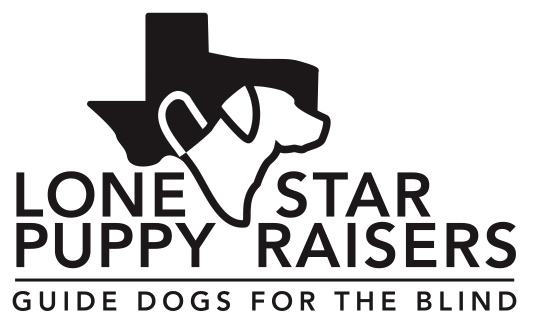 Puppy Sitting Request FormTo be completed by the Puppy Raiser:	To be completed by the Puppy Raiser:	Puppy’s Name:Raiser’s Name:Leader’s Name:Raiser’s Phone:Drop-off Date:Pick-up Date:Drop-Off Time (approximate):Pick-up Time: (approximate)Special Needs: (i.e. medicines, special diet, etc)Special Needs: (i.e. medicines, special diet, etc)To be completed by the Puppy Raising Leader:To be completed by the Puppy Raising Leader:Assigned Puppy Sitter’s Name:Assigned Puppy Sitter’s Name:Raiser Notification Date:Sitter Notification Date: